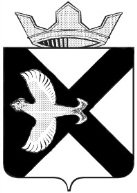 АДМИНИСТРАЦИЯМуниципального  образования поселок  БоровскийПОСТАНОВЛЕНИЕ24 августа 2018 г.									              № 82п. БоровскийТюменского муниципального районаО проведении экологических субботников на территории муниципального образования поселок Боровский в осенний  период 2018 годаВ соответствии с Федеральным законом Российской Федерации от 06.10.2003 № 131-ФЗ «Об общих принципах организации местного самоуправления в Российской Федерации», Правилами благоустройства муниципального образования посёлок Боровский, утвержденных решением Боровской поселковой Думы от 28.03.2018 № 404:Провести в период с 1 сентября по 30 сентября 2018 года экологические субботники по очистке, благоустройству и улучшению санитарно-технического состояния территории муниципального образования поселок Боровский.Утвердить план проведения экологических субботников на территории муниципального образования поселок Боровский согласно приложению 1.Рекомендовать руководителям организаций, независимо от формы собственности и организационно-правовой формы, председателям садоводческим, огороднических и потребительских товариществ, принять активное участие в проведении экологического субботника и произвести санитарную очистку прилегающих и отводных территорий с обязательным и полным вывозом собранного мусора на полигон твердых коммунальных отходов собственными силами.Рекомендовать руководителям управляющих компаний, ТСЖ, обеспечить проведение экологических субботников.Объявить единые дни проведения субботников на территории муниципального образования поселок Боровский 06.09.2018 и 21.09.2018.Рекомендовать директору МУП «ЖКХ п. Боровский»:Обеспечить участие в работе необходимого количества автотранспорта, грузоподъемных машин по сбору и вывозу мусора с территории индивидуальной жилой и многоэтажной застройки;В срок до 03.09.2018 года разработать и согласовать с администрацией муниципального образования поселок Боровский график и маршруты движения специализированного транспорта по сбору и вывозу мусора с территорий, прилегающих к частным домовладениям и подведомственных территорий общего пользования, а также организовать ликвидацию стихийных свалок.При проведении экологических субботников на территории муниципального образования поселок Боровский запрещено пользование открытым огнем, в том числе выжигание сухой растительности, листвы и мусора.Сбор опавшей листвы, сорной травы, а также веток деревьев и кустарников, собираемых при проведении мероприятий по уборке территорий, производить в мешки для мусора.Опубликовать настоящее постановление в газете «Боровские вести» и разместить его на официальном сайте муниципального образования посёлок Боровский в информационно-телекоммуникационной сети «Интернет».Контроль за исполнением настоящего постановления возложить на заместителя главы администрации по строительству, благоустройству, землеустройству, ГО и ЧС.Глава муниципального образования 					 С.В. СычеваПриложение 1 к постановлению администрации муниципального образования посёлок  Боровский от 24.08.2018  № 82План проведения экологических субботников на территории муниципального образования поселок Боровский в осенний период 2018 г.№п/пМероприятияСрокиисполненияОтветственный1.Обеспечить информирование населения о проведении общепоселкового субботника:до 01.09.2018Шапошникова Е.Б.Никифоров М.В.1.1.Опубликовать данное Постановление в сети интернет и в газете «Боровские вести»30.08.2018Шапошникова Е.Б.Набиева В.Р.1.2.Разместить объявления на информационных стендах на территории МО и досках объявлений на МКДс 30.09.2018 еженедельноКрамарь Е.Л.Иванов Ю. В.2.Подготовить и обеспечить рассылку обращений Подготовить и обеспечить рассылку обращений Подготовить и обеспечить рассылку обращений 2.1Депутатам МО п. Боровский29.08.2018Никифоров М.В.Крамарь Е.Л.2.2Общественным организациям26.08.201806.09.2018Никифоров М.В.Крамарь Е.Л.2.3Жителям частного сектора и собственникам гаражей п. Боровскийдо 01.09.2018Крамарь Е.Л.2.4Жителям многоквартирных жилых домов п. Боровский01.09.2018 - 01.09.2018 Никифоров М.В. Крамарь Е.Л.2.5Предприятиям, учреждениям и организациям всех форм собственностидо 01.09.2018Крамарь Е.Л., Хамидуллина Э.Р., Руководители предприятий, учреждений и организаций всех форм собственности3Обеспечить привлечение в участии экологических субботников на территории муниципального образования поселок Боровский общественных организаций (ВООВ "Боевое братство», Молодёжное объединение п. Боровский, Совет ветеранов, Приход, Общественная организация «Христиане Баптисты»)до 06.09.2018Шапошникова Е.Б.4Составить и согласовать маршрут и движения автотранспорта по сбору и вывозу мусора с территории МОдо 01.09.2018Иванов Ю.В., Крамарь Е.Л.5.Обеспечение инструментом и инвентарем мероприятия по уборке территории поселка Боровский01.09.2018-30.09.2018Суппес О.В.Крамарь Е.Л.5.1Обеспечение инструментом и инвентарем участников субботника в многоквартирных жилых домах01.09.2018-30.09.2018Управляющие компании, ТСЖ6Организация уборки мест массового отдыха:06.09.2018-15.09.2018Крамарь Е.Л.6.1Никольская площадь и прилегающая территория к Храму, газон у автовокзала06.09.2018-15.09.2018МАОУ Боровская СОШ6.2Парк Победы, Памятник Солдату, ул. Максима Горького06.09.2018-15.09.2018МАОУ Боровская СОШ6.3ул. Октябрьская (Сквер), ул. Островского06.09.2018-30.09.2018Администрация МО п. Боровский. Депутаты МО, общественные организации6.4Корт (ул. Мира, ул. 8-е Марта) МАУ «СК «Боровский»01.09.2018-08.09.2018Шапошникова Е.Б.Квинт А.А. общественные организации7Рекомендовать организациям провести мероприятия по очистке территории:до 06.09.2018Руководители организаций, предприятий и учреждений7.1ФКУ «Уралуправтодор» (очистка полосы отвода автомобильной дороги общего пользования федерального значения 1 Р402)до 06.09.2018Крамарь Е.Л.7.2ГКУ ТО «УАД» (очистка полосы отвода автомобильной дороги Т- 1739)до 06.09.2018Крамарь Е.Л.7.3Тюменский филиал ГБУ ТО «Тюменская авиабаза» (очистке леса возле ФАД, ул. Вокзальная, ул. Братьев Мареевых, 8)до 06.09.2018Крамарь Е.Л.7.4ООО «РЖД», (очистка полосы отвода ул. Островского, Вокзальная)до 06.09.2018Крамарь Е.Л.7.5Садоводческие некоммерческие товарищества (очистка территории)до 06.09.2018Крамарь Е.Л.7.6ПАО «СУЭНКО» (очистка охранной зоны ВЛ на территории п. Боровский)до 06.09.2018Крамарь Е.Л.7.7ЗАО Птицефабрика «Боровская» (Территория птицефабрики и прилегающая территория, территория по ул. Торфяная 2)до 06.09.2018Крамарь Е.Л.7.8ЗАО «Пышмаавтодор»	(Вдоль  прилегающей территории к переулку Кирпичный, вдоль прилегающей территории со стороны ОАД) )«Тюмень-Боровский-Богандинский»до 06.09.2018Крамарь Е.Л.7.9МАУ ДК «Боровский»	(Прилегающая территория по:- ул. Октябрьская, 3, - ул. Советская, 4)до 06.09.2018Крамарь Е.Л.7.10МАУ СК «Боровский»	(Прилегающая территория по:- ул. Мира, 21, - ул. Октябрьская, 1а, - лесной массив к стадиону)до 06.09.2018Крамарь Е.Л.7.11Администрация	- ул. Октябрьская, (сквер)до 06.09.2018Крамарь Е.Л.7.12МАУК ЦБС ТМР	(Прилегающая территория по:- ул. Советская, ул. Мира)до 06.09.2018Крамарь Е.Л.7.13Боровская больница	(Прилегающая территория по ул. Ленинградская 16, Островского 23, здание рентген кабинета)до 06.09.2018Крамарь Е.Л.7.14МАОУ Боровская СОШ	Прилегающая территория по: ул. Ленинградская, 7,  ул. Островского, 10,  ул. Советская, 12, Парк Победы (ул. Советская), территория кинотеатра «Аврора»  (ул. М. Горького, 4а)до 06.09.2018Крамарь Е.Л.7.15МАДОУ "Журавушка"	(Прилегающая территория по:ул. Мира, 11а, ул. М. Горького, 10, ул. М. Горького, 1- ул. Островского, 16)до 06.09.2018Крамарь Е.Л.7.16МАУ ДО Боровская ДШИ «Фантазия»	(Прилегающая территория по:- ул. Октябрьская, 3а, - придомовая территория ул. Советская 1,- ул. Мира, 14)до 06.09.2018Крамарь Е.Л.7.17ДЮСШ ТМР	Территория корта  по улице 8 марта, 1до 06.09.2018Крамарь Е.Л.7.18Автозаправка «Газпромнефть»	(Прилегающая территория по ул. Первомайская, 6 стр. 2)до 06.09.2018Крамарь Е.Л.7.19ООО «КООПРОМ»	(Прилегающая территория по ул. Герцена, 22а (до дороги)до 06.09.2018Крамарь Е.Л.7.20ООО «Центавр» (Прилегающая территория по ул. Герцена, 1-10, в том числе лесной массив у АБК)до 06.09.2018Крамарь Е.Л.7.21135 пожарная часть	(Прилегающая территория по ул. Герцена (до территории МУП ЖКХ п. Боровский)).до 06.09.2018Крамарь Е.Л.7.22МУП ЖКХ «Боровский»	(Прилегающая территория по:- ул. Островского, 5, - ул. Мира, 8а, - ул. Герцена, 113, 116- ул. Советская 15а)до 06.09.2018Крамарь Е.Л.7.23ТСЖ «Сибиряк»	(Прилегающая территория по ул. Островского, 34).до 06.09.2018Крамарь Е.Л.7.24ПАО «СУЭНКО»	(Прилегающая территория по ул. Набережная, 60).до 06.09.2018Крамарь Е.Л.7.25ООО «Виктория»	(Прилегающая территория по ул. Новоселов).до 06.09.2018Крамарь Е.Л.7.26ИП Булашов А.В., ООО «Родник»	 (Прилегающая территория по ул. Первомайская 6/1(включая остановочный комплекс).до 06.09.2018Крамарь Е.Л.7.27ООО «Хартманн», ИП Вальдер Е.А.	(Прилегающая территория по улице Мира:- до магазина «Фрукты овощи»,- до жилого дома по ул. Мира, д. 20 - придомовая территория ул. Мира 24.- прилегающая территория ул. Островского 20а- прилегающая территория ул. Островского 34/1- прилегающая территория ул. Советская 8а)до 06.09.2018Крамарь Е.Л.7.28ИП Щеткова Т.В., «Лавка Хаттабыча»	(Прилегающая территория по ул. Ленинградская 17, Мира 12а).до 06.09.2018Крамарь Е.Л.7.29Торфопредприятие	(Прилегающая территория по:-ул. Ленинградская 17, - ул. Орджоникидзе- ул. Набережнаядо 06.09.2018Крамарь Е.Л.7.30ЗАО «Тандер», м-н «Магнит»	(Прилегающая территория по ул. Ленинградская 12, Мира 20/2, Островского 34/1).до 06.09.2018Крамарь Е.Л.7.31ООО «Электросервис»	(Прилегающая территория по ул. Набережная 54)до 06.09.2018Крамарь Е.Л.7.32Служба внутридомового газового оборудования по Тюменскому району ОАО Газпром газораспределение Север	(Прилегающая территория по ул. Набережная 53а).до 06.09.2018Крамарь Е.Л.7.33АО «Строительное управление Север»	(Прилегающая территория по ул. Набережная 53а)до 06.09.2018Крамарь Е.Л.7.34ООО «Газсервис»	(Прилегающая территория по ул. Набережная 53а).до 06.09.2018Крамарь Е.Л.7.35ООО «Ремстрой 2000»	(Прилегающая территория по ул. Набережная 53а)до 06.09.2018Крамарь Е.Л.7.36ООО «Орис»	(Прилегающая территория по ул. Набережная 54).до 06.09.2018Крамарь Е.Л.7.37ООО ТехСнабКабель	(Прилегающая территория по ул. Набережная 52)до 06.09.2018Крамарь Е.Л.7.38Альфа-Стар (столярная мастерская)	(Прилегающая территория по ул. Набережная 55).до 06.09.2018Крамарь Е.Л.7.39Автошкола «Драйв»	(Прилегающая территория по ул. Набережная 55)до 06.09.2018Крамарь Е.Л.7.40KStudio (дизайн-студия)	(Прилегающая территория по ул. Набережная 55)до 06.09.2018Крамарь Е.Л.7.50ООО «ТД Финские краски»	(Прилегающая территория по ул. Набережная 55)до 06.09.2018Крамарь Е.Л.7.51ООО «Энерго спектр»	 (Прилегающая территория по ул. Набережная 60).до 06.09.2018Крамарь Е.Л.7.52ООО «Роботизированные доильные системы»	 (Прилегающая территория по ул. Набережная 62)до 06.09.2018Крамарь Е.Л.7.53ООО «Центр делового сотрудничества «Росток»	(Прилегающая территория по ул. Набережная 64)до 06.09.2018Крамарь Е.Л.7.54ООО ПКТИ «Промтехпроект»	(Прилегающая территория по ул. Орджоникидзе 27 стр.4).до 06.09.2018Крамарь Е.Л.7.55ООО «Западно-Сибирский завод блочного технологического оборудования»	(Прилегающая территория по ул. Орджоникидзе 27 стр.4).до 06.09.2018Крамарь Е.Л.7.56ООО «Тюменский деликатес»	(Прилегающая территория по ул. Орджоникидзе 23).до 06.09.2018Крамарь Е.Л.7.57МЗ «Абсолют»	(Прилегающая территория по ул. Орджоникидзе 23).до 06.09.2018Крамарь Е.Л.7.58ООО «ТАгресс» (Вдоль жилого дома по улице М. Горького 8до 06.09.2018Крамарь Е.Л.7.59ООО «Сибирь»	(Прилегающая территория по ул. Советская 10а).до 06.09.2018Крамарь Е.Л.7.60М-н «Пятерочка»	(Территория по ул. Трактовая (до перекрестка ул. Андреевская)).до 06.09.2018Крамарь Е.Л.7.61ООО «Тюменьавтогаз»	(Прилегающая территория (ул. Ленинградская 14)).до 06.09.2018Крамарь Е.Л.7.62ИП Шумилова Л.Р.	(Прилегающая территория Советская 23а).до 06.09.2018Крамарь Е.Л.7.63ООО "ТД Абсолют III"	(Прилегающая территория по ул. Советская 21).до 06.09.2018Крамарь Е.Л.7.64ТЦ «Горизонт»	(Прилегающая территория по ул. Советская – Ленинградская)до 06.09.2018Крамарь Е.Л.7.65ИП Лейс С.В.	(Прилегающая территория  по улице Советская 6а, ул. Мира 53)до 06.09.2018Крамарь Е.Л.7.66ООО «Бэст», м-н «Надежда»	(Прилегающая территория по ул. Мира 16 к.1)до 06.09.2018Крамарь Е.Л.7.67ИП Дацюк С.П.	(Прилегающие территории по:- ул. Мира 16,- ул. Молодежная 1а, 1б- ул. Трактовая- ул. Новая Озерная)до 06.09.2018Крамарь Е.Л.7.68ООО ПСФ «Зодчий»	(Прилегающая территория по ул. Мирадо 06.09.2018Крамарь Е.Л.7.69ООО СК «Партнеры»	(Прилегающая территория в границах улиц: 8-Марта-Советская-Ленинградская- Сбор мусора, опавшей листвы Набережная)до 06.09.2018Крамарь Е.Л.7.70Промхолод	(Прилегающая территория по ул. Набережная 62).до 06.09.2018Крамарь Е.Л.7.71ГК «Радужный»   (Прилегающая территория по ул. Солнечная)до 06.09.2018Крамарь Е.Л.7.72М-н «ПиръМаркет»	(Прилегающая территория Ленинградская 18).до 06.09.2018Крамарь Е.Л.7.73Участковое лесничество	(Прилегающая территория  ул. Заречная).до 06.09.2018Крамарь Е.Л.7.74База отдыха «Адмирал»	(Прилегающая территория)до 06.09.2018Крамарь Е.Л.